Visitando: Fuertes de Loreto y Guadalupe, Cholula, Túneles de Xanenetla, teleférico, Estrella de Puebla, Cholula, Acuario de Veracruz, Museo Histórico Naval, Papantla, Zona arqueológica del Tajín o Catemaco y Los TuxtlasDuración: 6 días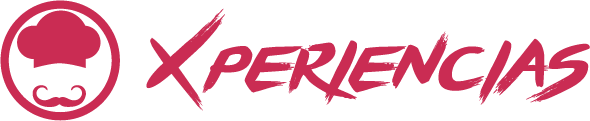 Llegadas compartidas y privadas: diarias Mínimo 2 personasDÍA 01.		CD.PUEBLA – VISITA DE CIUDAD DE PUEBLARecepción en la central de autobuses y traslado a su hotel. Check in en el hotel. El ingreso a las habitaciones es a partir de las 15:00 hrs. en adelante.NOTA: Posibilidad de traslado del aeropuerto al hotel, consultar suplemento. Comenzaremos nuestra visita por la bella ciudad de Puebla realizando un paseo panorámico para conocer los principales puntos del centro histórico y las bellezas que lo conforman, por lo cual ha sido nombrado Patrimonio Cultural de la Humanidad. Posteriormente nos dirigiremos hacia los fuertes de Loreto y Guadalupe, donde se desarrolló la batalla histórica del 5 de mayo, tendremos la oportunidad de subirnos al teleférico y podremos captar a través de nuestra mirada, bellos paisajes de fotografía.  Mercados, plazuelas y lugares curiosos ubicaremos a través de este singular recorrido. Mas tarde nos internaremos en uno de los secretos mejor guardados de esta bella ciudad, a través de un recorrido especial por los túneles de Xanenetla, en el eco de sus paredes pueden escucharse susurros históricos: balazos, narraciones, música y corridos que ambientan el lugar. Historia, leyenda y mito reunidas en un mismo espacio a través de un circuito de 110 metros de longitud y 6 metros bajo la ciudad.  Alojamiento.** Llegada sugerida para tomar el paseo por la Ciudad debe de ser antes de las 12:00 hrs. DÍA 02.		CD. PUEBLA – CHOLULA –ZONA ARQUEOLOGICA Y TUNELES INTERIORES DE LA PIRAMIDE – SAN FRANCISCO ACATEPEC– SANTA MARÍA TONANZINTLA –  – ESTRELLA DE PUEBLAEn este  recorrido tendremos  la oportunidad de conocer una de las ciudades prehispánicas más antiguas del continente, lo que pareciera una montaña en realidad es la pirámide más grande del mundo en cuanto a su base, comenzaremos con el museo de sitio donde podremos obtener una perspectiva general de la cultura Cholulteca, continuaremos el recorrido accediendo a los túneles interiores de la gran pirámide, al salir de los túneles recorreremos la zona arqueológica de la mano de un guía certificado, para concluir nuestro recorrido  visitaremos 2 iglesias  impresionantes, San Francisco Acatepec y Santa María Tonantzintla dignas representantes del Barroco Indígena, al finalizar la tarde recorreremos la nueva zona de la ciudad, Angelópolis y su imponente  Estrella de Puebla, la rueda de observación más grande del mundo según el libro de Récord Guinness. La rueda de la fortuna mide 80 metros de altura, posee 50 góndolas y 4 góndolas VIP, donde su piso de vidrio hará de tu visita la aventura más excitante desde donde observaremos una panorámica de la ciudad verdaderamente espectacular. Alojamiento. DÍA 03.		CD. DE PUEBLA – VERACRUZ A la hora indicada traslado del hotel a la central de autobuses para trasladarnos en autobús a Veracruz. Llegada a Veracruz (se recomienda llegar entre 13:00 y 14:00 hrs). ¡Bienvenido a Veracruz! Traslado desde la estación de autobuses al hotel de su elección, check in. Por la tarde, cita a las 16:00 hrs  en el lobby de su hotel, para visitar el Acuario de Veracruz. Continuamos con el paseo hacia el Museo Histórico Naval. Regreso al hotel y tarde libre. Alojamiento.DÍA 04. 	VERACRUZ- PASEO A ELEGIR: OPCIÓN A / OPCIÓN BOPCION A 	PapantlaCita a las 7:00 hrs aproximadamente, en el lobby de su hotel para realizar la visita a Papantla. Iniciamos nuestro tour con un recorrido por la carretera del golfo hasta llegar a Costa Esmeralda, lugar famoso por sus hermosas playas donde haremos una breve parada para tomar un refrigerio (no incluido). Continuaremos hasta visitar una fábrica de vainilla en Papantla, Veracruz; además de ser la cuna de los Voladores de Papantla de todo el Mundo, es reconocida mundialmente por su producción de aromática vainilla que cuenta con la denominación de origen; donde podremos conocer el proceso de elaboración de este producto típico de la región. Al terminar seguiremos hacia la Zona Arqueológica de El Tajin, maravilla arquitectónica de la cultura Totonaca que incluye la Pirámide de los Nichos, con 365 de ellos, donde además podremos conocer el famoso ritual de los “Voladores de Papantla”. Regreso a Veracruz puerto. alojamiento.OPCION B 	 Catemaco y Los TuxtlasSalida del hotel hacia Catemaco, aproximadamente a las 07:00 hrs. pueblo conocido mundialmente como la “capital de la magia blanca” por el gran número de chamanes que habitan en la región. Antes de llegar a Catemaco haremos una breve parada en San Andrés Tuxtla para tomar un refrigerio (no incluido). A continuación, nos dirigimos a una fábrica de puros donde podremos conocer el proceso artesanal para elaborarlos. Seguimos a “El Salto de Eyipantla”, cascada ubicada en la selva de Los Tuxtlas. Posteriormente nos trasladamos a Catemaco donde abordaremos una lancha para un recorrido por la laguna de Catemaco en el que podremos avista la “Isla de los Monos”, conocida así por ser habitada por estos mamíferos; y la Isla de las Garzas, hábitat natural de estas aves. Tomaremos una mascarilla de barro medicinal que lavaremos en las cristalinas aguas de los manantiales. Bajaremos en la Reserva Ecológica de Nanciyaga, set de películas como “Curandero de la Selva” de Sean Connery y “Apocalypto” de Mel Gibson. Terminamos con una comida en Catemaco (no incluida). Regreso a puerto de Veracruz y alojamiento.DÍA 05. 	VERACRUZ PUERTODía libre. Alojamiento. Opcionalmente, sugerimos llevar a cabo la siguiente actividad opcional en este día: Actividad incluida en Travel shop Pack. Campamento Ecoturístico “La Mancha” donde podremos realizar un paseo en lancha por los manglares o Senderismo “4 ecosistemas”. Regreso a Veracruz puerto. Alojamiento.DÍA 06.		VERACRUZ PUERTOTiempo libre hasta el momento de su traslado al aeropuerto o a la estación de autobuses en vehículo compartido. Fin de nuestros servicios.INCLUYE: PUEBLA: Traslado central de autobuses en Puebla – hotel – central de autobuses en servicio compartido.2 noches de hospedaje en PueblaDesayunos para adultos y menores dependiendo de su elección (excepto four points by Sheraton puebla)Paseo panorámico por la Ciudad de PueblaVisita de Cholula Guía certificadoEntrada zona arqueológica y entrada a la Estrella de Puebla  VERACRUZ:3 noches en Veracruz en la categoría de hotel de su elecciónTraslado de central de autobuses en Veracruz – hotel – aeropuerto/central de autobuses en servicio compartido Desayuno de acuerdo con el hotel elegido para adultos Transportación terrestre para los tours en servicio compartido.Autobús ADO de Puebla a VeracruzTodas las entradas a parques y monumentos descritos en el itinerarioConductor - guía para los tours mencionadosImpuestos en los servicios incluidosNO INCLUYE:Boletos aéreos o de autobús Traslado aeropuerto de Puebla-Hotel. Excursiones o comidas servicios no especificadas, gastos personales IMPORTANTE:La llegada a Puebla se recomienda antes de las 12:00 hrs.La llegada a Veracruz se recomienda llegar entre 12:00 y 13:00 hrs.Se reserva el derecho de modificar el orden de las visitas dentro de un paquete, además de cambiar el orden de las visitas dentro de una visita, por cuestiones de operación internas o por fuerza mayor.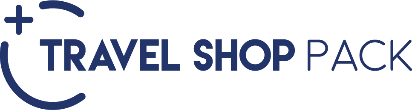 HOTELES PREVISTOS O SIMILARESHOTELES PREVISTOS O SIMILARESHOTELES PREVISTOS O SIMILARESCIUDADHOTELCATPUEBLA CITY EXPRESS PUEBLA CENTRO PVERACRUZ FOUR POINTS BY SHERATON / DOUBLETREE BY HILTON / RIVOLIPPRECIO POR PERSONA EN MXN (MINIMO 2 PERSONAS) PRECIO POR PERSONA EN MXN (MINIMO 2 PERSONAS) PRECIO POR PERSONA EN MXN (MINIMO 2 PERSONAS) PRECIO POR PERSONA EN MXN (MINIMO 2 PERSONAS) PRECIO POR PERSONA EN MXN (MINIMO 2 PERSONAS) PRECIO POR PERSONA EN MXN (MINIMO 2 PERSONAS) SERVICIOS TERRESTRES EXCLUSIVAMENTESERVICIOS TERRESTRES EXCLUSIVAMENTESERVICIOS TERRESTRES EXCLUSIVAMENTESERVICIOS TERRESTRES EXCLUSIVAMENTESERVICIOS TERRESTRES EXCLUSIVAMENTESERVICIOS TERRESTRES EXCLUSIVAMENTEDBLTPLCPLSGLMNRPRIMERA1771516735NA238109825APLICA SUPLEMENTO EN TEMPORADA ALTA, SEMANA SANTA, PASCUA, VERANO, NAVIDAD, FIN DE AÑO, PUENTES Y DÍAS FESTIVOSAPLICA SUPLEMENTO EN TEMPORADA ALTA, SEMANA SANTA, PASCUA, VERANO, NAVIDAD, FIN DE AÑO, PUENTES Y DÍAS FESTIVOSAPLICA SUPLEMENTO EN TEMPORADA ALTA, SEMANA SANTA, PASCUA, VERANO, NAVIDAD, FIN DE AÑO, PUENTES Y DÍAS FESTIVOSAPLICA SUPLEMENTO EN TEMPORADA ALTA, SEMANA SANTA, PASCUA, VERANO, NAVIDAD, FIN DE AÑO, PUENTES Y DÍAS FESTIVOSAPLICA SUPLEMENTO EN TEMPORADA ALTA, SEMANA SANTA, PASCUA, VERANO, NAVIDAD, FIN DE AÑO, PUENTES Y DÍAS FESTIVOSAPLICA SUPLEMENTO EN TEMPORADA ALTA, SEMANA SANTA, PASCUA, VERANO, NAVIDAD, FIN DE AÑO, PUENTES Y DÍAS FESTIVOSTARIFAS SUJETAS A CAMBIOS Y A DISPONIBILIDAD LIMITADA SIN PREVIO AVISO OPCIÓN CON SERVICIOS PRIVADOS, CONSULTE TARIFASTARIFAS SUJETAS A CAMBIOS Y A DISPONIBILIDAD LIMITADA SIN PREVIO AVISO OPCIÓN CON SERVICIOS PRIVADOS, CONSULTE TARIFASTARIFAS SUJETAS A CAMBIOS Y A DISPONIBILIDAD LIMITADA SIN PREVIO AVISO OPCIÓN CON SERVICIOS PRIVADOS, CONSULTE TARIFASTARIFAS SUJETAS A CAMBIOS Y A DISPONIBILIDAD LIMITADA SIN PREVIO AVISO OPCIÓN CON SERVICIOS PRIVADOS, CONSULTE TARIFASTARIFAS SUJETAS A CAMBIOS Y A DISPONIBILIDAD LIMITADA SIN PREVIO AVISO OPCIÓN CON SERVICIOS PRIVADOS, CONSULTE TARIFASTARIFAS SUJETAS A CAMBIOS Y A DISPONIBILIDAD LIMITADA SIN PREVIO AVISO OPCIÓN CON SERVICIOS PRIVADOS, CONSULTE TARIFASMENOR DE 2 A 10 AÑOS COMPARTIENDO HABITACIÓN CON 2 ADULTOS MENOR DE 2 A 10 AÑOS COMPARTIENDO HABITACIÓN CON 2 ADULTOS MENOR DE 2 A 10 AÑOS COMPARTIENDO HABITACIÓN CON 2 ADULTOS MENOR DE 2 A 10 AÑOS COMPARTIENDO HABITACIÓN CON 2 ADULTOS MENOR DE 2 A 10 AÑOS COMPARTIENDO HABITACIÓN CON 2 ADULTOS MENOR DE 2 A 10 AÑOS COMPARTIENDO HABITACIÓN CON 2 ADULTOS MENOR DE 2 A 10 AÑOS COMPARTIENDO HABITACIÓN CON 2 ADULTOS VIGENCIA: 13 DE DICIEMBRE DE 2024VIGENCIA: 13 DE DICIEMBRE DE 2024VIGENCIA: 13 DE DICIEMBRE DE 2024VIGENCIA: 13 DE DICIEMBRE DE 2024VIGENCIA: 13 DE DICIEMBRE DE 2024VIGENCIA: 13 DE DICIEMBRE DE 2024TRAVEL SHOP PACK TRAVEL SHOP PACK Senderismo “4 ecosistemas $3,949.00Recorrido en lancha por bosque del mangle en “La mancha”$3,039.00PRECIOS POR PERSONA EN MXN (MINIMO 2 PERSONAS)PRECIOS POR PERSONA EN MXN (MINIMO 2 PERSONAS)PRECIOS POR PERSONA EN MXN (MINIMO 2 PERSONAS)PRECIOS POR PERSONA EN MXN (MINIMO 2 PERSONAS)PRECIOS POR PERSONA EN MXN (MINIMO 2 PERSONAS)SUPLEMENTO TRASLADO AEROPUERTO DE PUEBLA-HOTELSUPLEMENTO TRASLADO AEROPUERTO DE PUEBLA-HOTELSUPLEMENTO TRASLADO AEROPUERTO DE PUEBLA-HOTELSUPLEMENTO TRASLADO AEROPUERTO DE PUEBLA-HOTELSUPLEMENTO TRASLADO AEROPUERTO DE PUEBLA-HOTELDBLTPLCPLSGLMNR5418116081081811